High Jackson Ground Barns – Plans and Photos 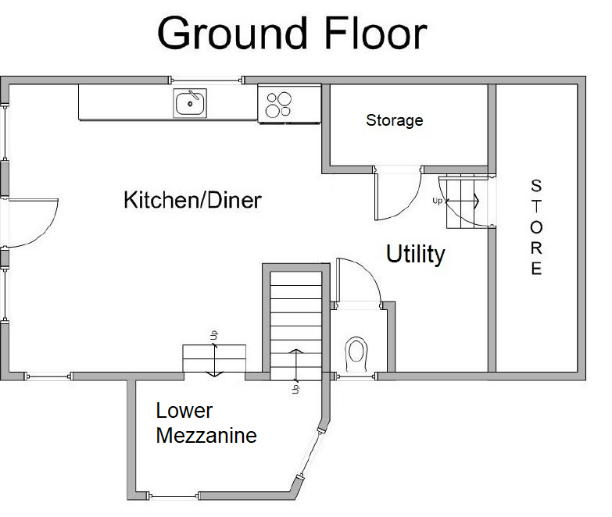 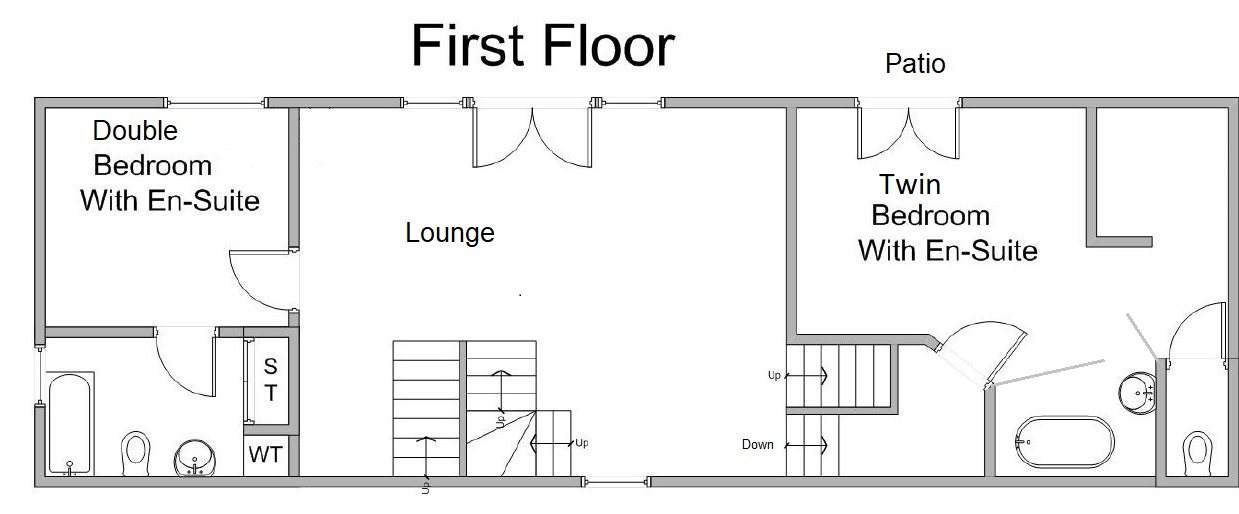 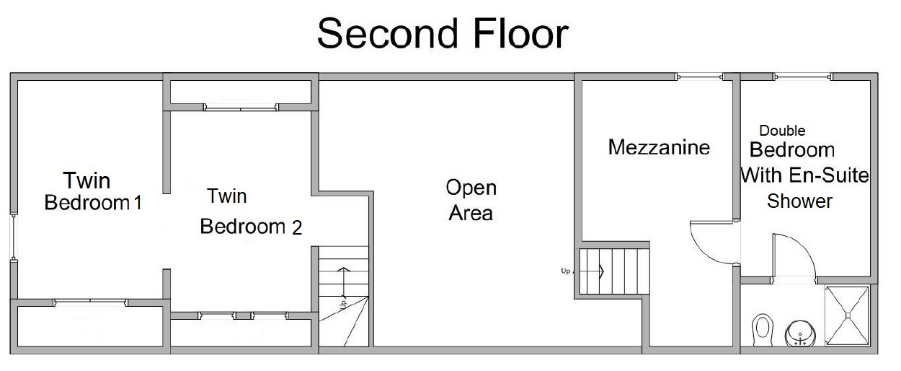 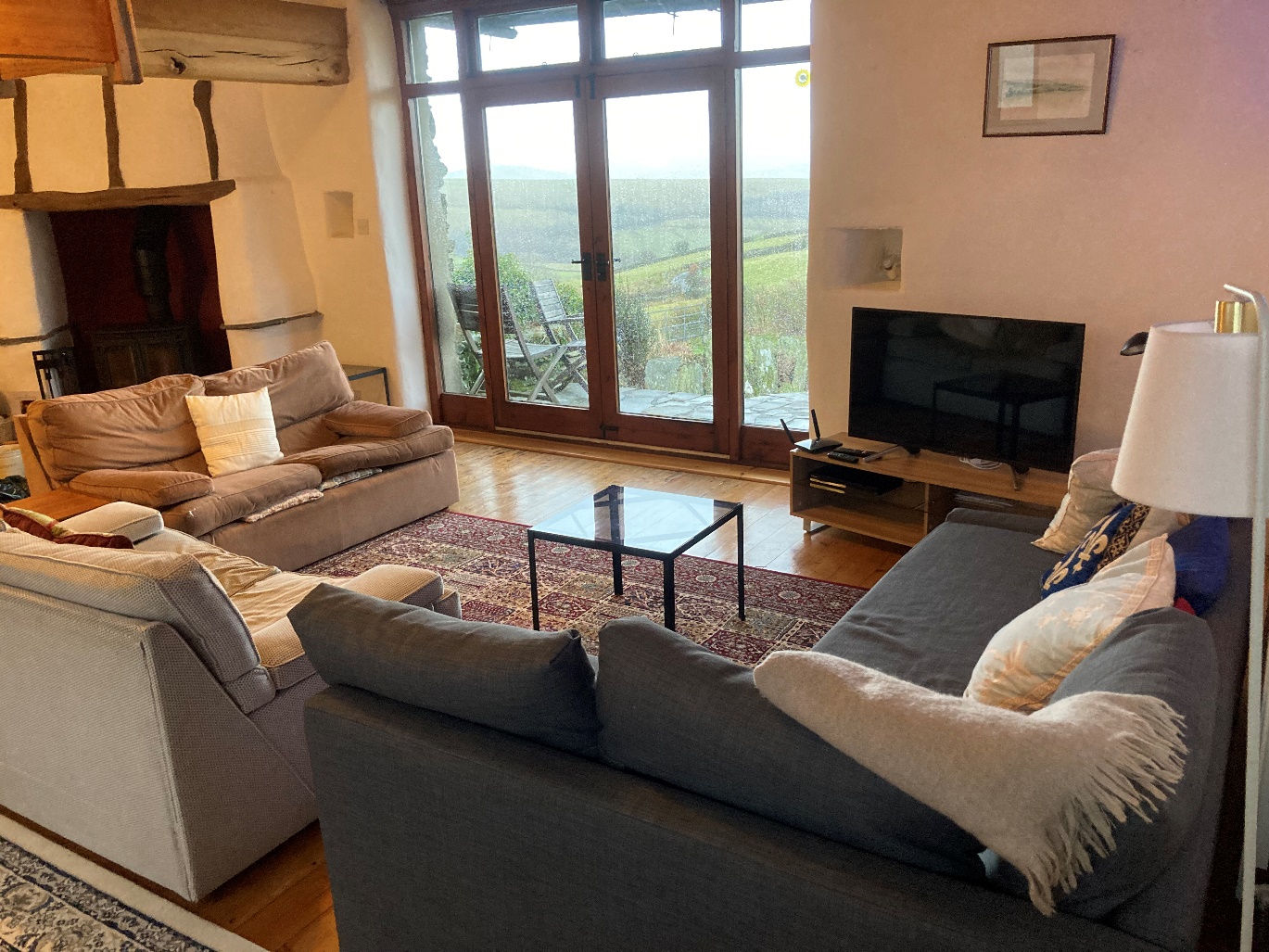 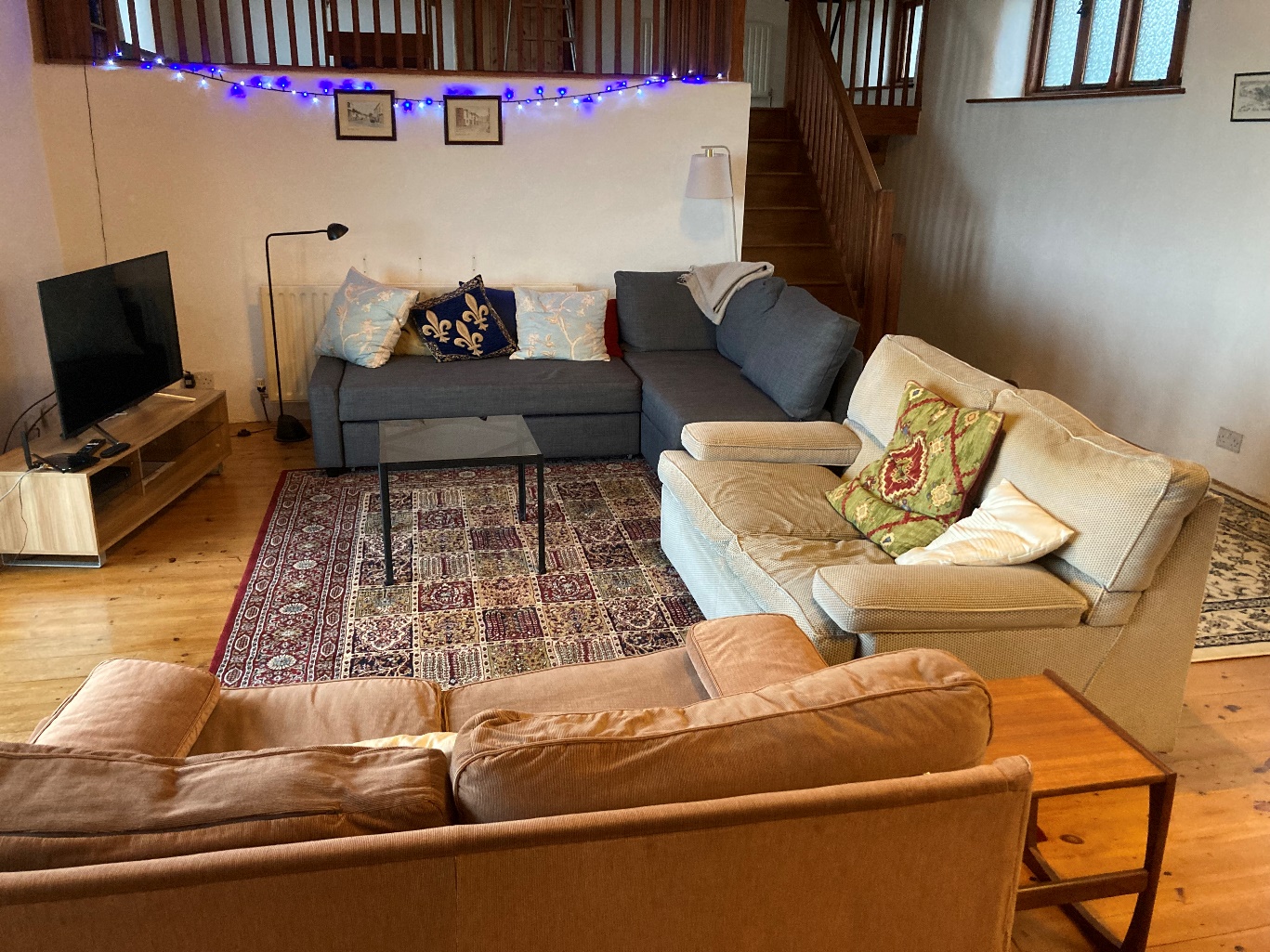 Lounge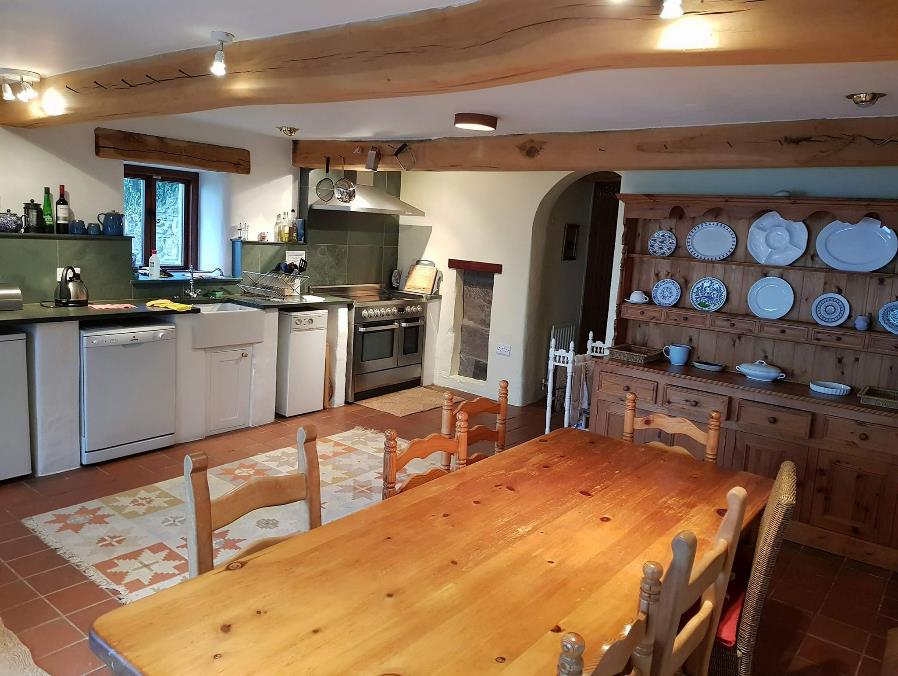 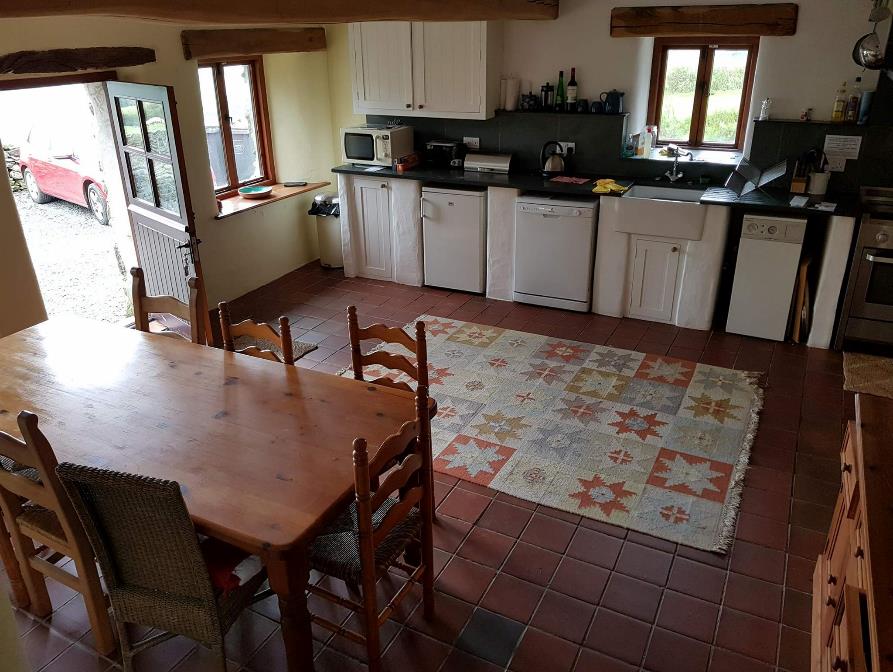 Kitchen and Dining Area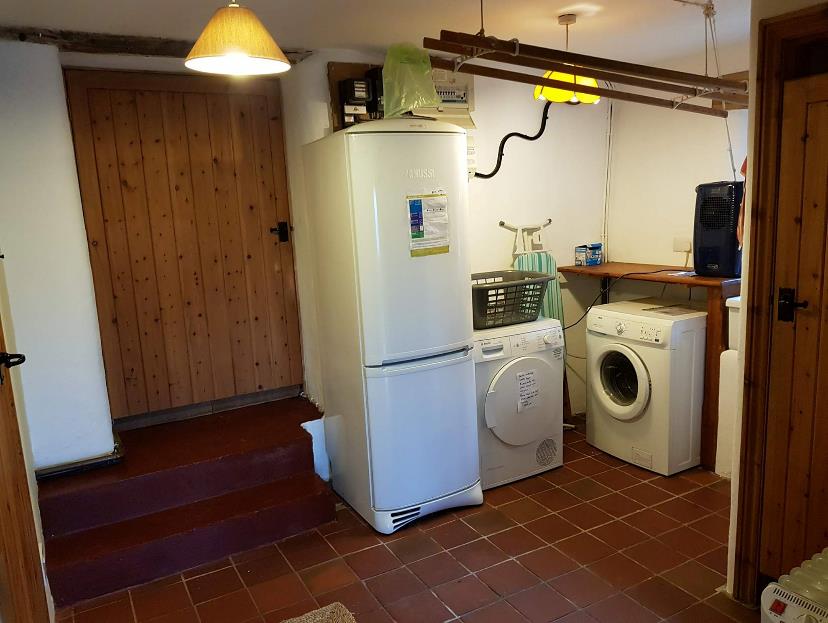 Utility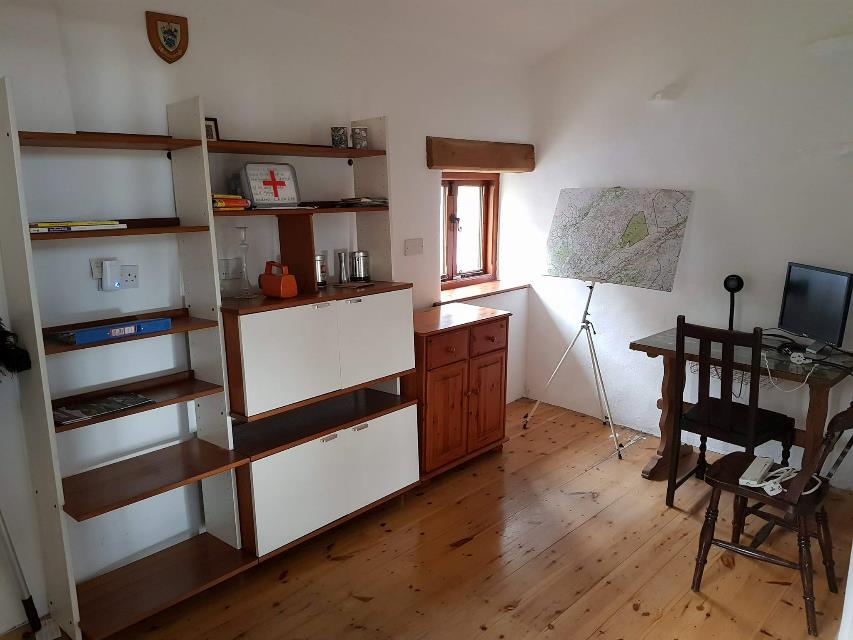 Lower Mezzanine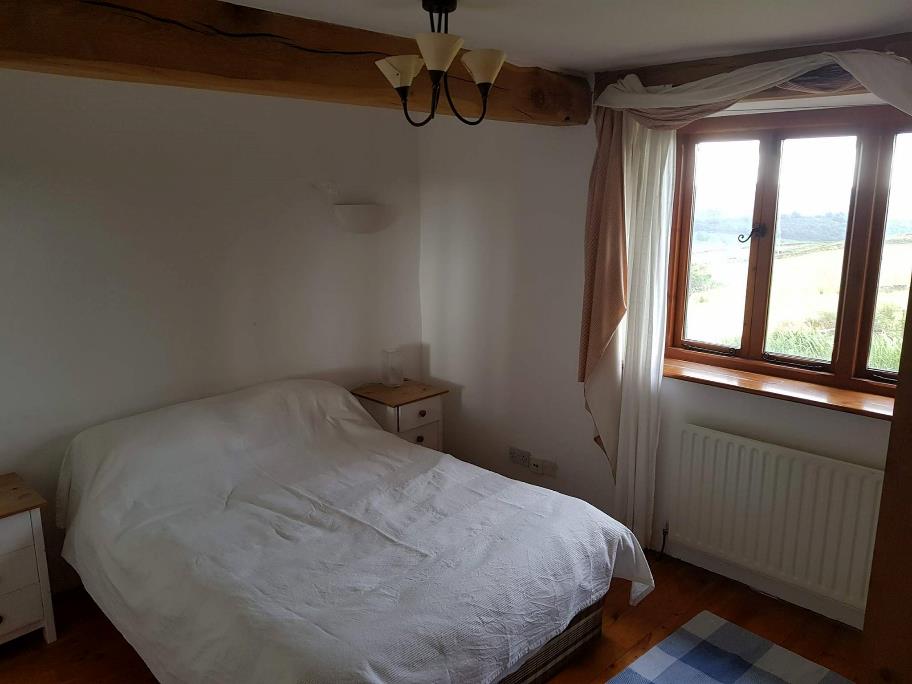 Bedroom 1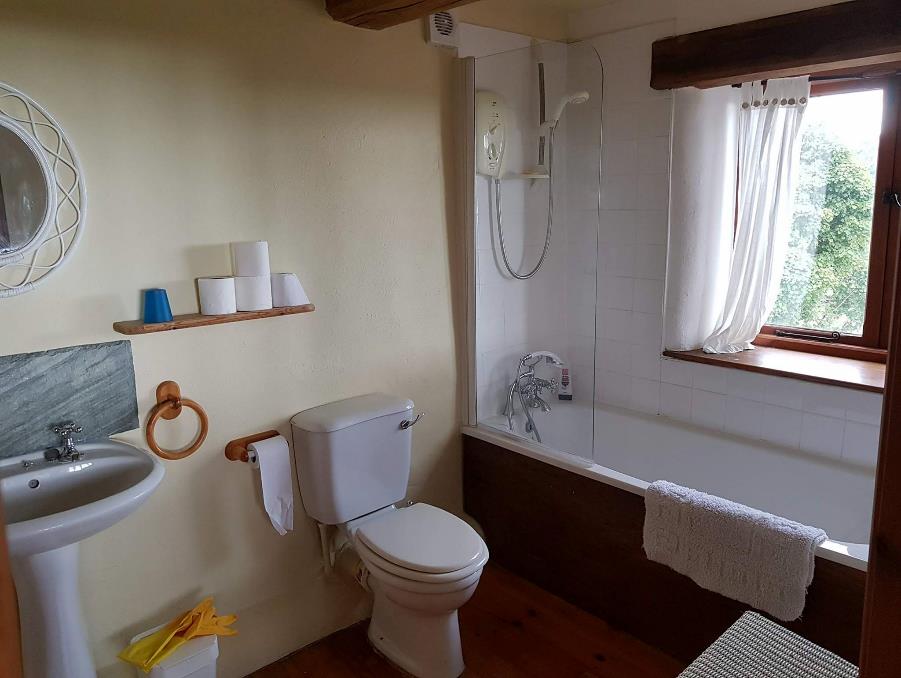 En suite bathroom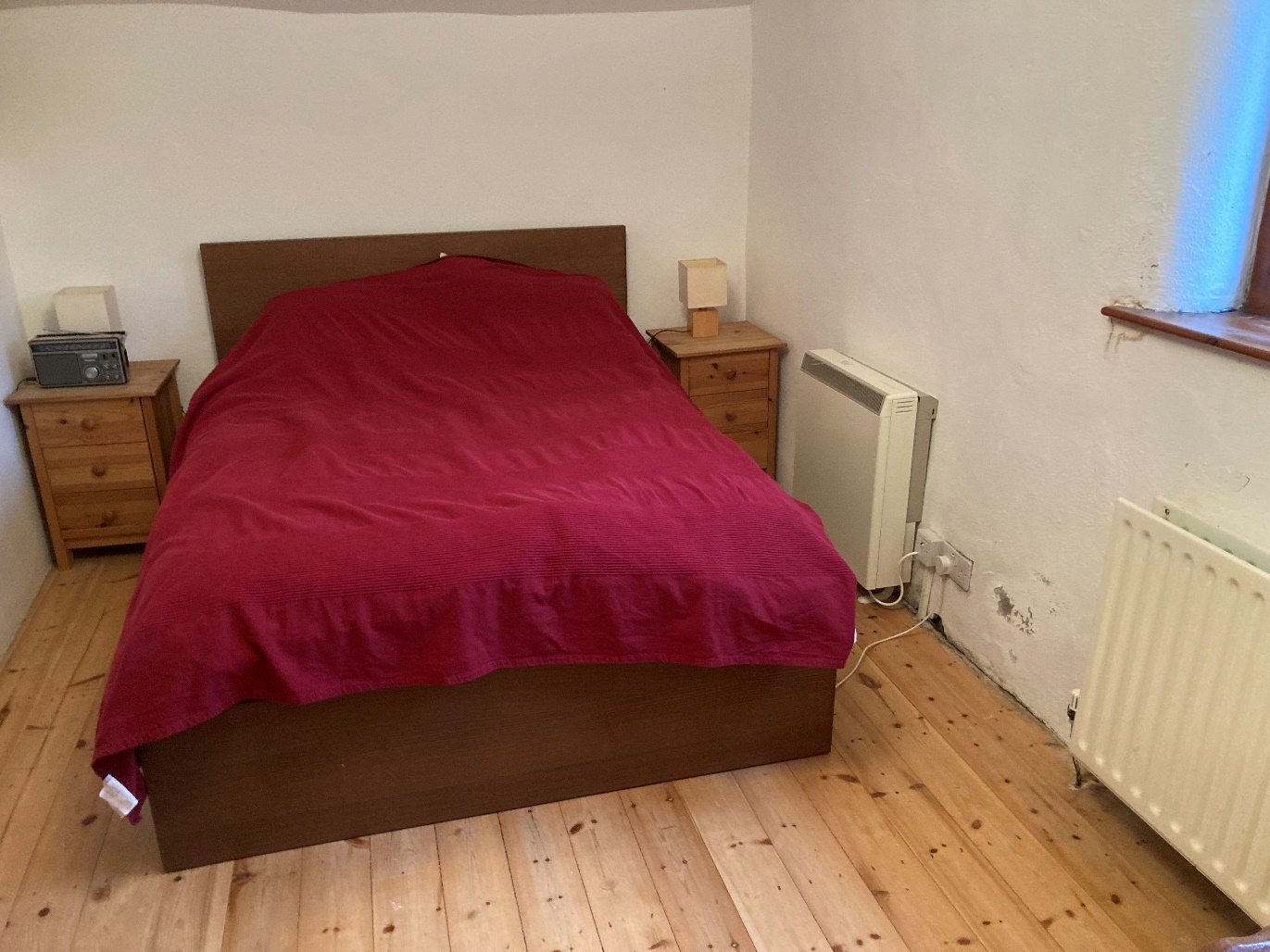 Bedroom 2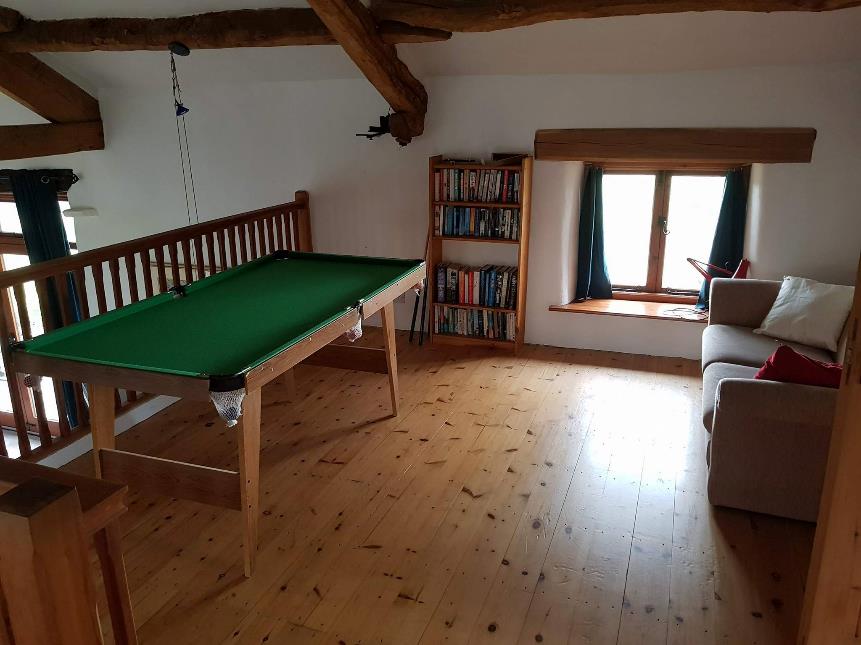 Mezzanine 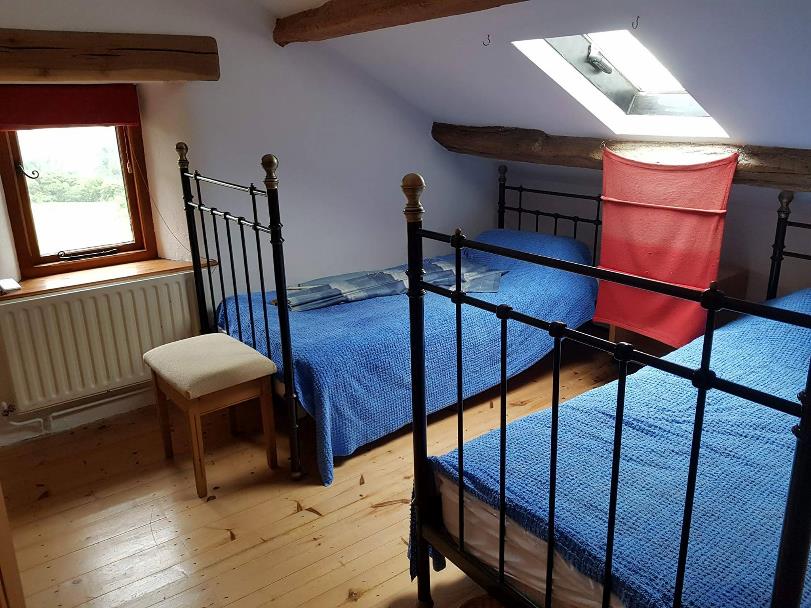 Twin 1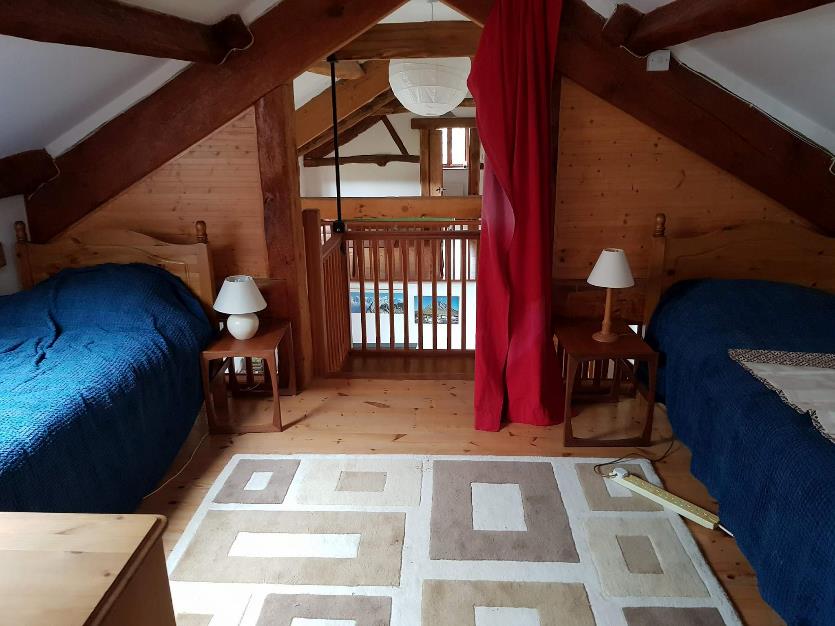 Twin 2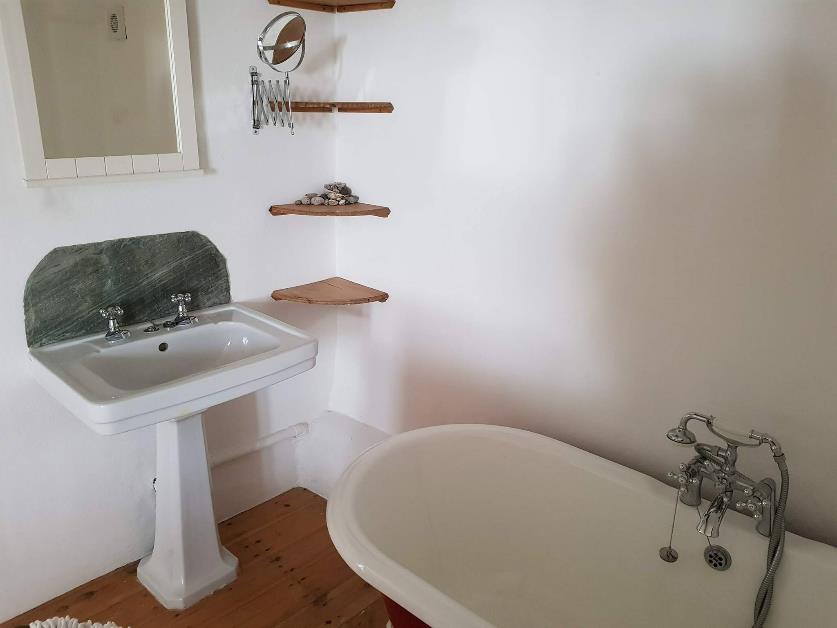 Twin Room Bathroom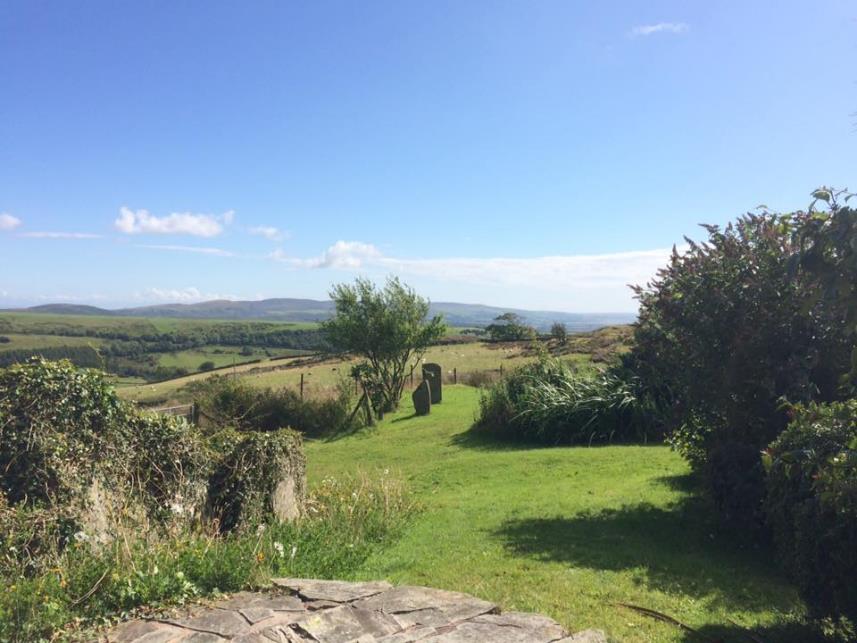 Garden 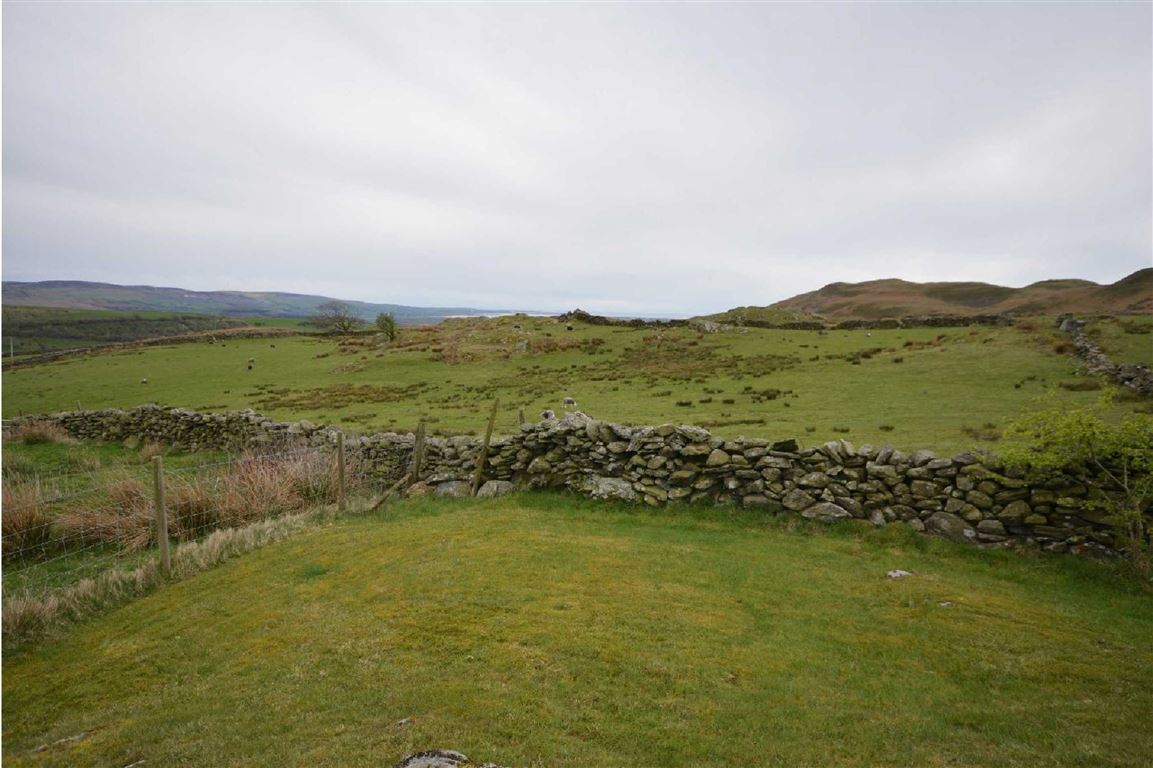 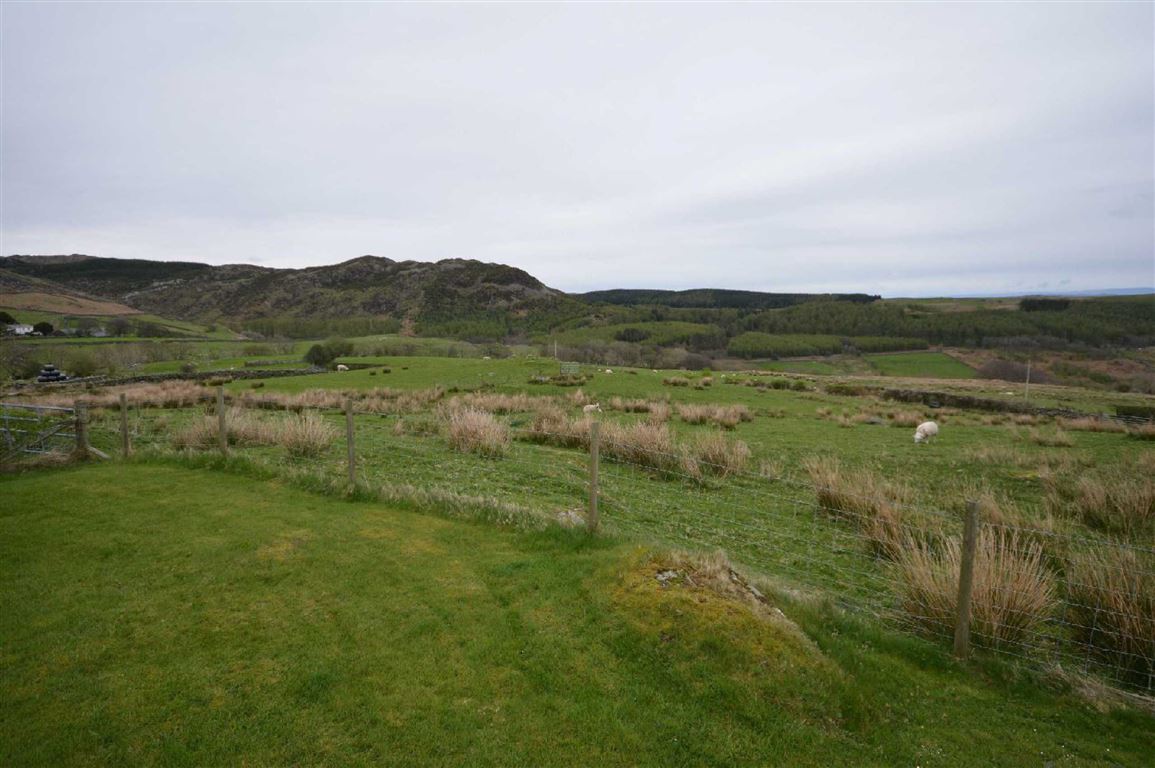 Fields 